О внесении изменений в  муниципальную программу Никулинского сельского поселения Порецкого района Чувашской Республики «Обеспечение граждан Никулинского сельского поселения Порецкого района Чувашской Республики доступным и комфортным жильем», утвержденную постановлением администрации Никулинского сельского поселения Порецкого района от  27.02.2019 №28Администрация Никулинского сельского поселения Порецкого района п о с т а н о –в л я е т :Внести в муниципальную программу Никулинского сельского поселения Порецкого района Чувашской Республики «Обеспечение граждан Никулинского сельского поселения Порецкого района Чувашской Республики доступным и комфортным жильем (далее - программа), утвержденную постановлением администрации Никулинского сельского поселения Порецкого района 27.02.2019 № 28, следующие изменения:В Паспорте программы позицию «Объемы бюджетных ассигнований Муниципальной программы» изложить в следующей редакции:Раздел 3 программы, изложить в следующей редакции:«Раздел 3. Обоснование объема финансовых ресурсов, необходимых для реализации Муниципальной программы (с расшифровкой по источникам финансирования, по этапам и годам реализации Муниципальной программы)Расходы на реализацию Муниципальной программы предусматриваются за счет средств республиканского бюджета.Общий объем финансирования Муниципальной программы в 2019–
2035 годах составляет 747,0 рублей, в том числе за счет средств:федерального бюджета – 0 рублей;республиканского бюджета – 747,0 рублей;бюджета Никулинского сельского поселения – 0 рублей.Прогнозируемый объем финансирования Муниципальной программы на 1 этапе составит      317,0 рублей, в том числе:в 2019 году – 59,0  Иваньково-Ленинского сельского поселения Алатырского района Чувашской Республикивидация несанкыионированных свалокрублей;в 2020 году – 43,0  Иваньково-Ленинского сельского поселения Алатырского района Чувашской Республикивидация несанкыионированных свалокрублей;в 2021 году – 43,0  Иваньково-Ленинского сельского поселения Алатырского района Чувашской Республикивидация несанкыионированных свалокрублей;в 2022 году – 43,0  Иваньково-Ленинского сельского поселения Алатырского района Чувашской Республикивидация несанкыионированных свалокрублей;в 2023 году – 43,0  Иваньково-Ленинского сельского поселения Алатырского района Чувашской Республикивидация несанкыионированных свалокрублей;в 2024 году – 43,0  Иваньково-Ленинского сельского поселения Алатырского района Чувашской Республикивидация несанкыионированных свалокрублей;в 2025 году – 43,0  Иваньково-Ленинского сельского поселения Алатырского района Чувашской Республикивидация несанкыионированных свалокрублей;из них средства:федерального бюджета –  0,0 рублей, в том числе:в 2019 году – 0,00  рублей;в 2020 году – 0,00  рублей;в 2021 году – 0,00  рублей;в 2022 году – 0,00  рублей;в 2023 году – 0,00  рублей;в 2024 году - 0,00  рублей;в 2025 году – 0,00 рублей;республиканского бюджета – 317,0  рублей, в том числе:в 2019 году –  59,0  Иваньково-Ленинского сельского поселения Алатырского района Чувашской Республикивидация несанкыионированных свалокрублей;в 2020 году – 43,0  Иваньково-Ленинского сельского поселения Алатырского района Чувашской Республикивидация несанкыионированных свалокрублей;в 2021 году – 43,0  Иваньково-Ленинского сельского поселения Алатырского района Чувашской Республикивидация несанкыионированных свалокрублей;в 2022 году – 43,0  Иваньково-Ленинского сельского поселения Алатырского района Чувашской Республикивидация несанкыионированных свалокрублей;в 2023 году – 43,0  Иваньково-Ленинского сельского поселения Алатырского района Чувашской Республикивидация несанкыионированных свалокрублей;в 2024 году – 43,0  Иваньково-Ленинского сельского поселения Алатырского района Чувашской Республикивидация несанкыионированных свалокрублей;в 2025 году – 43,0  Иваньково-Ленинского сельского поселения Алатырского района Чувашской Республикивидация несанкыионированных свалокрублей;бюджета Никулинского сельского поселения – 0,0  рублей, в том числе:в 2019 году – 0,00  рублей;в 2020 году – 0,00  рублей;в 2021 году – 0,00  рублей;в 2022 году – 0,00  рублей;в 2023 году – 0,00  рублей;в 2024 году - 0,00  рублей;в 2025 году – 0,00 рублей.На 2 этапе, в 2026–2030 годах, объем финансирования Муниципальной программы составит 215,0 рублей, из них средства:федерального бюджета – 0,0 рублей;республиканского бюджета – 215,0 рублей;бюджета Никулинского сельского поселения – 0,0 рублей.На 3 этапе, в 2031–2035 годах, объем финансирования Муниципальной программы составит 215,0 рублей, из них средства:федерального бюджета – 0,0 рублей;республиканского бюджета – 215,0 рублей;бюджета Никулинского сельского поселения – 0,0 рублей.Объемы финансирования Муниципальной программы подлежат ежегодному уточнению исходя из возможностей бюджетов всех уровней.Ресурсное обеспечение и прогнозная (справочная) оценка расходов за счет всех источников финансирования реализации Муниципальной программы приведены в приложении № 2 к Муниципальной программе.Приложение 2 к программе изложить согласно приложению №1 к настоящему постановлению.  В Паспорте подпрограммы позицию «Объемы бюджетных ассигнований подпрограммы» изложить в следующей редакции:Раздел IV подпрограммы, изложить в следующей редакции:«Раздел IV. Обоснование объема финансовых ресурсов, необходимых для реализации подпрограммы Финансирование подпрограммы осуществляется за счет средств республиканского бюджета.Общий объем финансирования подпрограммы в 2019 –
2035 годах составляет 747,0 рублей, в том числе за счет средств:федерального бюджета – 0,0 рублей;республиканского бюджета – 747,0 рублей;бюджета Никулинского сельского поселения – 0,0 рублей.Прогнозируемый объем финансирования подпрограммы на 1 этапе составит     317,0 рублей, в том числе:в 2019 году –  59,0  Иваньково-Ленинского сельского поселения Алатырского района Чувашской Республикивидация несанкыионированных свалокрублей;в 2020 году – 43,0  Иваньково-Ленинского сельского поселения Алатырского района Чувашской Республикивидация несанкыионированных свалокрублей;в 2021 году – 43,0  Иваньково-Ленинского сельского поселения Алатырского района Чувашской Республикивидация несанкыионированных свалокрублей;в 2022 году – 43,0  Иваньково-Ленинского сельского поселения Алатырского района Чувашской Республикивидация несанкыионированных свалокрублей;в 2023 году – 43,0  Иваньково-Ленинского сельского поселения Алатырского района Чувашской Республикивидация несанкыионированных свалокрублей;в 2024 году – 43,0  Иваньково-Ленинского сельского поселения Алатырского района Чувашской Республикивидация несанкыионированных свалокрублей;в 2025 году – 43,0  Иваньково-Ленинского сельского поселения Алатырского района Чувашской Республикивидация несанкыионированных свалокрублей;из них средства:федерального бюджета –  0,0 рублей, в том числе:в 2019 году – 0,0  рублей;в 2020 году – 0,0  рублей;в 2021 году – 0,0  рублей;в 2022 году – 0,0  рублей;в 2023 году – 0,0  рублей;в 2024 году - 0,0  рублей;в 2025 году – 0,0 рублей;республиканского бюджета - 317,0  рублей, в том числе:в 2019 году –  59,0  Иваньково-Ленинского сельского поселения Алатырского района Чувашской Республикивидация несанкыионированных свалокрублей;в 2020 году – 43,0  Иваньково-Ленинского сельского поселения Алатырского района Чувашской Республикивидация несанкыионированных свалокрублей;в 2021 году – 43,0  Иваньково-Ленинского сельского поселения Алатырского района Чувашской Республикивидация несанкыионированных свалокрублей;в 2022 году – 43,0  Иваньково-Ленинского сельского поселения Алатырского района Чувашской Республикивидация несанкыионированных свалокрублей;в 2023 году – 43,0  Иваньково-Ленинского сельского поселения Алатырского района Чувашской Республикивидация несанкыионированных свалокрублей;в 2024 году – 43,0  Иваньково-Ленинского сельского поселения Алатырского района Чувашской Республикивидация несанкыионированных свалокрублей;в 2025 году – 43,0  Иваньково-Ленинского сельского поселения Алатырского района Чувашской Республикивидация несанкыионированных свалокрублей;бюджета Никулинского сельского поселения – 0,0  рублей, в том числе:в 2019 году – 0,0  рублей;в 2020 году – 0,0  рублей;в 2021 году – 0,0  рублей;в 2022 году – 0,0  рублей;в 2023 году – 0,0  рублей;в 2024 году - 0,0  рублей;в 2025 году – 0,0 рублей.На 2 этапе, в 2026–2030 годах, объем финансирования подпрограммы составит 215,0 рублей, из них средства:федерального бюджета – 0,0 рублей;республиканского бюджета – 215,0 рублей;бюджета Никулинского сельского поселения – 0,0 рублей.На 3 этапе, в 2031–2035 годах, объем финансирования подпрограммы составит 215,0 рублей, из них средства:федерального бюджета – 0,0 рублей;республиканского бюджета – 215,0 рублей;бюджета Никулинского сельского поселения – 0,0 рублей.При составлении федерального бюджета, республиканского бюджета Чувашской Республики и бюджета Никулинского сельского поселения Порецкого района Чувашской Республики на очередной финансовый год и плановый период указанные суммы финансирования мероприятий подпрограммы могут быть скорректированы.Ресурсное обеспечение реализации подпрограммы за счет всех источников финансирования представлено в приложении № 1 к настоящей подпрограмме.Приложение  к подпрограмме изложить в редакции согласно приложению №2 к настоящему постановлению.Настоящее постановление вступает в силу после его официального опубликования.Глава Никулинскогосельского поселения                                                                                              Г.Л. ВасильевПриложение № 1к постановлению администрации Никулинского сельскогопоселения Порецкого района от  05.02.2020№9  Приложение 2
  к муниципальной программе Никулинского сельского поселенияПорецкого района Чувашской Республики «Обеспечение граждан Никулинского сельского поселения доступным и комфортным жильем»
РЕСУРСНОЕ ОБЕСПЕЧЕНИЕи прогнозная (справочная) оценка расходов за счет всех источников финансирования реализации муниципальной программы Никулинского сельского поселения Порецкого района Чувашской Республики «Обеспечение граждан Никулинского сельского поселения Порецкого района Чувашской Республикидоступным и комфортным жильем»Приложение № 2к постановлению администрации Никулинского сельскогопоселения Порецкого района от  05.02.2020 №9                          Приложение 
к подпрограмме «Поддержка строительства жилья в Никулинском  сельском поселении Порецкого района Чувашской Республики» муниципальной программы  Никулинскогосельского поселения «Обеспечение граждан Никулинского сельского поселения Порецкого района Чувашской Республики доступным и комфортным жильем»РЕСУРСНОЕ ОБЕСПЕЧЕНИЕ реализации подпрограммы «Поддержка строительства жилья в Никулинском сельском поселении Порецкого района Чувашской Республики» муниципальной программы Никулинского сельского поселения «Обеспечение граждан в Никулинском сельском поселении Порецкого района Чувашской Республики доступным и комфортным жильем» за счет всех источников финансирования Чёваш РеспубликинчиПёрачкав район.нНикулиноял поселений.ЙЫШЁНУ2020 февраль 05-м.ш. № 9Никулино сали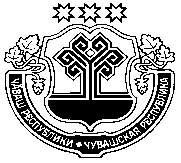 Администрация Никулинского сельского поселенияПорецкого районаЧувашской РеспубликиПОСТАНОВЛЕНИЕ 05 февраля 2020 г. №9с. Никулино«Объемы финансирования Муниципальной программы с разбивкой по годам реализации                                                 общий объем финансирования муниципальной программы составит 747,0 рублей, в том числе:в 2019 году – 59,0  Иваньково-Ленинского сельского поселения Алатырского района Чувашской Республикивидация несанкыионированных свалокрублей;в 2020 году –43,0  Иваньково-Ленинского сельского поселения Алатырского района Чувашской Республикивидация несанкыионированных свалокрублей;в 2021 году – 43,0  Иваньково-Ленинского сельского поселения Алатырского района Чувашской Республикивидация несанкыионированных свалокрублей;в 2022 году – 43,0  Иваньково-Ленинского сельского поселения Алатырского района Чувашской Республикивидация несанкыионированных свалокрублей;в 2023 году – 43,0  Иваньково-Ленинского сельского поселения Алатырского района Чувашской Республикивидация несанкыионированных свалокрублей;в 2024 году – 43,0  Иваньково-Ленинского сельского поселения Алатырского района Чувашской Республикивидация несанкыионированных свалокрублей;в 2025 году – 43,0  Иваньково-Ленинского сельского поселения Алатырского района Чувашской Республикивидация несанкыионированных свалокрублей;в 2026-2030 годах – 215,0 рублей;в 2031-3035 годах – 215,0 рублейза счет средств федерального бюджета – 0 рублей;в том числе:в 2019 году – 0,00  рублей;в 2020 году – 0,00  рублей;в 2021 году – 0,00  рублей;в 2022 году – 0,00  рублей;в 2023 году – 0,00  рублей;в 2024 году - 0,00  рублей;в 2025 году – 0,00 рублей;в 2026-2030 годах – 0,00  рублей;в 2031-2036 годах – 0,00 рублейза счет средств республиканского бюджета Чувашской Республики – 747,0  рублей, в том числе:в 2019 году –  59,0  Иваньково-Ленинского сельского поселения Алатырского района Чувашской Республикивидация несанкыионированных свалокрублей;в 2020 году – 43,0  Иваньково-Ленинского сельского поселения Алатырского района Чувашской Республикивидация несанкыионированных свалокрублей;в 2021 году – 43,0  Иваньково-Ленинского сельского поселения Алатырского района Чувашской Республикивидация несанкыионированных свалокрублей;в 2022 году – 43,0  Иваньково-Ленинского сельского поселения Алатырского района Чувашской Республикивидация несанкыионированных свалокрублей;в 2023 году – 43,0  Иваньково-Ленинского сельского поселения Алатырского района Чувашской Республикивидация несанкыионированных свалокрублей;в 2024 году – 43,0  Иваньково-Ленинского сельского поселения Алатырского района Чувашской Республикивидация несанкыионированных свалокрублей;в 2025 году – 43,0  Иваньково-Ленинского сельского поселения Алатырского района Чувашской Республикивидация несанкыионированных свалокрублей;в 2026-2030 годах – 215,0 рублей;в 2031-3035 годах – 215,0 рублейза счет средств бюджета Никулинского сельского поселения –0,0  рублей;в том числе:в 2019 году – 0,00  рублей;в 2020 году – 0,00  рублей;в 2021 году – 0,00  рублей;в 2022 году – 0,00  рублей;в 2023 году – 0,00  рублей;в 2024 году - 0,00  рублей;в 2025 году – 0,00 рублей;в 2026-2030 годах – 0,00  рублей;в 2031-2036 годах – 0,00 рублейОбъем финансирования программы подлежат ежегодному уточнению исходя из возможностей бюджета Никулинского сельского поселения Порецкого района Чувашской Республики.»«Объемы финансирования подпрограммы с разбивкой по годам реализации                                                 общий объем финансирования подпрограммы составит 747,0 рублей,  в том числе:в 2019 году –  59,0  Иваньково-Ленинского сельского поселения Алатырского района Чувашской Республикивидация несанкыионированных свалокрублей;в 2020 году – 43,0  Иваньково-Ленинского сельского поселения Алатырского района Чувашской Республикивидация несанкыионированных свалокрублей;в 2021 году – 43,0  Иваньково-Ленинского сельского поселения Алатырского района Чувашской Республикивидация несанкыионированных свалокрублей;в 2022 году – 43,0  Иваньково-Ленинского сельского поселения Алатырского района Чувашской Республикивидация несанкыионированных свалокрублей;в 2023 году – 43,0  Иваньково-Ленинского сельского поселения Алатырского района Чувашской Республикивидация несанкыионированных свалокрублей;в 2024 году – 43,0  Иваньково-Ленинского сельского поселения Алатырского района Чувашской Республикивидация несанкыионированных свалокрублей;в 2025 году – 43,0  Иваньково-Ленинского сельского поселения Алатырского района Чувашской Республикивидация несанкыионированных свалокрублей;в 2026-2030 годах – 215,0 рублей;в 2031-3035 годах – 215,0 рублейза счет средств федерального бюджета – 0,0 рублей;в том числе:в 2019 году – 0,0  рублей;в 2020 году – 0,0  рублей;в 2021 году – 0,0  рублей;в 2022 году – 0,0  рублей;в 2023 году – 0,0  рублей;в 2024 году - 0,0  рублей;в 2025 году – 0,0 рублей;в 2026-2030 годах – 0,0  рублей;в 2031-2036 годах – 0,0 рублейза счет средств республиканского бюджета Чувашской Республики –747,0  рублей, в том числе:в 2019 году – 59,0  Иваньково-Ленинского сельского поселения Алатырского района Чувашской Республикивидация несанкыионированных свалокрублей;в 2020 году – 43,0  Иваньково-Ленинского сельского поселения Алатырского района Чувашской Республикивидация несанкыионированных свалокрублей;в 2021 году – 43,0  Иваньково-Ленинского сельского поселения Алатырского района Чувашской Республикивидация несанкыионированных свалокрублей;в 2022 году – 43,0  Иваньково-Ленинского сельского поселения Алатырского района Чувашской Республикивидация несанкыионированных свалокрублей;в 2023 году – 43,0  Иваньково-Ленинского сельского поселения Алатырского района Чувашской Республикивидация несанкыионированных свалокрублей;в 2024 году – 43,0  Иваньково-Ленинского сельского поселения Алатырского района Чувашской Республикивидация несанкыионированных свалокрублей;в 2025 году – 43,0  Иваньково-Ленинского сельского поселения Алатырского района Чувашской Республикивидация несанкыионированных свалокрублей;в 2026-2030 годах – 215,0 рублей;в 2031-3035 годах – 215,0 рублейза счет средств бюджета Никулинского сельского поселения –0,0  рублей;в том числе:в 2019 году – 0,0  рублей;в 2020 году – 0,0  рублей;в 2021 году – 0,0  рублей;в 2022 году – 0,0  рублей;в 2023 году – 0,0  рублей;в 2024 году - 0,0  рублей;в 2025 году – 0,0 рублей;в 2026-2030 годах – 0,0  рублей;в 2031-2036 годах – 0,0 рублейОбъем финансирования программы подлежат ежегодному уточнению исходя из возможностей бюджета Никулинского сельского поселения Порецкого района Чувашской Республики.»Статус     Наименование муниципальной программы (подпрограммы, основного мероприятия)Код бюджетной классификацииКод бюджетной классификацииКод бюджетной классификацииКод бюджетной классификацииИсточники финансированияРасходы по годам,  рублейРасходы по годам,  рублейРасходы по годам,  рублейРасходы по годам,  рублейРасходы по годам,  рублейРасходы по годам,  рублейРасходы по годам,  рублейРасходы по годам,  рублейРасходы по годам,  рублейРасходы по годам,  рублейРасходы по годам,  рублейРасходы по годам,  рублейРасходы по годам,  рублейРасходы по годам,  рублейРасходы по годам,  рублейСтатус     Наименование муниципальной программы (подпрограммы, основного мероприятия)ГРБСРзПрЦСРВРИсточники финансирования201920192020202020212021202220222023202420242024202520252026-20302031-2035Муниципальная программа«Обеспечение граждан Никулинского сельского поселения Порецкого района Чувашской Республики доступным и комфортным жильем»993хА200000000хвсего59,059,043,043,043,043,043,043,043,043,043,043,043,043,0215,0215,0Муниципальная программа«Обеспечение граждан Никулинского сельского поселения Порецкого района Чувашской Республики доступным и комфортным жильем»ххххфедеральный бюджет0,000,000,000,000,000,000,000,000,000,000,000,000,000,000,000,00Муниципальная программа«Обеспечение граждан Никулинского сельского поселения Порецкого района Чувашской Республики доступным и комфортным жильем»ххххреспубликанский бюджет 59,059,043,043,043,043,043,043,043,043,043,043,043,043,0215,0215,0Муниципальная программа«Обеспечение граждан Никулинского сельского поселения Порецкого района Чувашской Республики доступным и комфортным жильем»ххххбюджет поселения0,000,000,000,000,000,000,000,000,000,000,000,000,000,000,000,00Подпрограмма«Поддержка строительства жилья в Никулинском сельском поселении Порецкого района Чувашской Республики»993хА210000000хвсего59,059,043,043,043,043,043,043,043,043,043,043,043,043,0215,0215,0Подпрограмма«Поддержка строительства жилья в Никулинском сельском поселении Порецкого района Чувашской Республики»ххххфедеральный бюджет0,000,000,000,000,000,000,000,000,000,000,000,000,000,000,000,00Подпрограмма«Поддержка строительства жилья в Никулинском сельском поселении Порецкого района Чувашской Республики»ххххреспубликанский бюджет 59,059,043,043,043,043,043,043,043,043,043,043,043,043,0215,0215,0Подпрограмма«Поддержка строительства жилья в Никулинском сельском поселении Порецкого района Чувашской Республики»ххххбюджет поселения0,000,000,000,000,000,000,000,000,000,000,000,000,000,000,000,00ОсновноемероприятиеРеализация отдельных мероприятий регионального проекта "Жилье»993хА21F100000хвсего59,059,043,043,043,043,043,043,043,043,043,043,043,0215,0215,0215,0ОсновноемероприятиеРеализация отдельных мероприятий регионального проекта "Жилье»ххххфедеральный бюджет0,000,000,000,000,000,000,000,000,000,000,000,000,000,000,000,00ОсновноемероприятиеРеализация отдельных мероприятий регионального проекта "Жилье»ххххреспубликанский бюджет 59,043,043,043,043,043,043,043,043,043,043,043,043,0215,0215,0215,0ОсновноемероприятиеРеализация отдельных мероприятий регионального проекта "Жилье»ххххбюджет поселения0,000,000,000,000,000,000,000,000,000,000,000,000,000,000,000,00СтатусСтатусНаименование муниципальной программы (подпрограммы, основного мероприятия)Наименование муниципальной программы (подпрограммы, основного мероприятия)Наименование муниципальной программы (подпрограммы, основного мероприятия)Задача подпрограммы Задача подпрограммы Задача подпрограммы Ответственный исполнитель, соисполнительОтветственный исполнитель, соисполнительОтветственный исполнитель, соисполнительКод бюджетной классификацииКод бюджетной классификацииКод бюджетной классификацииКод бюджетной классификацииКод бюджетной классификацииКод бюджетной классификацииКод бюджетной классификацииКод бюджетной классификацииКод бюджетной классификацииКод бюджетной классификацииКод бюджетной классификацииКод бюджетной классификацииИсточники финансированияИсточники финансированияИсточники финансированияРасходы по годам, рублейРасходы по годам, рублейРасходы по годам, рублейРасходы по годам, рублейРасходы по годам, рублейРасходы по годам, рублейРасходы по годам, рублейРасходы по годам, рублейРасходы по годам, рублейРасходы по годам, рублейРасходы по годам, рублейРасходы по годам, рублейРасходы по годам, рублейРасходы по годам, рублейРасходы по годам, рублейРасходы по годам, рублейРасходы по годам, рублейРасходы по годам, рублейРасходы по годам, рублейРасходы по годам, рублейРасходы по годам, рублейРасходы по годам, рублейРасходы по годам, рублейРасходы по годам, рублейРасходы по годам, рублейРасходы по годам, рублейРасходы по годам, рублейСтатусСтатусНаименование муниципальной программы (подпрограммы, основного мероприятия)Наименование муниципальной программы (подпрограммы, основного мероприятия)Наименование муниципальной программы (подпрограммы, основного мероприятия)Задача подпрограммы Задача подпрограммы Задача подпрограммы Ответственный исполнитель, соисполнительОтветственный исполнитель, соисполнительОтветственный исполнитель, соисполнительглавный распорядитель бюджетных средствглавный распорядитель бюджетных средствглавный распорядитель бюджетных средствраздел, подразделраздел, подразделраздел, подразделраздел, подразделцелевая статья расходовцелевая статья расходовгруппа (подгруппа) вида расходовгруппа (подгруппа) вида расходовгруппа (подгруппа) вида расходовИсточники финансированияИсточники финансированияИсточники финансированияРасходы по годам, рублейРасходы по годам, рублейРасходы по годам, рублейРасходы по годам, рублейРасходы по годам, рублейРасходы по годам, рублейРасходы по годам, рублейРасходы по годам, рублейРасходы по годам, рублейРасходы по годам, рублейРасходы по годам, рублейРасходы по годам, рублейРасходы по годам, рублейРасходы по годам, рублейРасходы по годам, рублейРасходы по годам, рублейРасходы по годам, рублейРасходы по годам, рублейРасходы по годам, рублейРасходы по годам, рублейРасходы по годам, рублейРасходы по годам, рублейРасходы по годам, рублейРасходы по годам, рублейРасходы по годам, рублейРасходы по годам, рублейРасходы по годам, рублейСтатусСтатусНаименование муниципальной программы (подпрограммы, основного мероприятия)Наименование муниципальной программы (подпрограммы, основного мероприятия)Наименование муниципальной программы (подпрограммы, основного мероприятия)Задача подпрограммы Задача подпрограммы Задача подпрограммы Ответственный исполнитель, соисполнительОтветственный исполнитель, соисполнительОтветственный исполнитель, соисполнительглавный распорядитель бюджетных средствглавный распорядитель бюджетных средствглавный распорядитель бюджетных средствраздел, подразделраздел, подразделраздел, подразделраздел, подразделцелевая статья расходовцелевая статья расходовгруппа (подгруппа) вида расходовгруппа (подгруппа) вида расходовгруппа (подгруппа) вида расходовИсточники финансированияИсточники финансированияИсточники финансирования2019202020202021202120212021202220222022202320232023202420242024202520252026–20302026–20302026–2030 2031–2035 2031–2035 2031–2035 2031–2035 2031–2035 2031–20351111222333445555666677888991011111112121212131313141414151515161616171717181818ПодпрограммаПодпрограммаПодпрограммаПодпрограмма«Поддержка строительства жилья в Никулинском  сельском поселении Порецкого района Чувашской Республики» «Поддержка строительства жилья в Никулинском  сельском поселении Порецкого района Чувашской Республики» «Поддержка строительства жилья в Никулинском  сельском поселении Порецкого района Чувашской Республики» ответственный исполнитель – администрация Никулинского сельского поселенияответственный исполнитель – администрация Никулинского сельского поселенияхххххххххххххвсеговсего59,043,043,043,043,043,043,043,043,043,043,043,043,043,043,043,043,043,043,043,0215,0215,0215,0215,0215,0215,0ПодпрограммаПодпрограммаПодпрограммаПодпрограмма«Поддержка строительства жилья в Никулинском  сельском поселении Порецкого района Чувашской Республики» «Поддержка строительства жилья в Никулинском  сельском поселении Порецкого района Чувашской Республики» «Поддержка строительства жилья в Никулинском  сельском поселении Порецкого района Чувашской Республики» ответственный исполнитель – администрация Никулинского сельского поселенияответственный исполнитель – администрация Никулинского сельского поселенияхххххххххххххфедеральный бюджетфедеральный бюджет0,000,000,000,000,000,000,000,000,000,000,000,000,000,000,000,000,000,000,000,000,000,000,000,000,000,00ПодпрограммаПодпрограммаПодпрограммаПодпрограмма«Поддержка строительства жилья в Никулинском  сельском поселении Порецкого района Чувашской Республики» «Поддержка строительства жилья в Никулинском  сельском поселении Порецкого района Чувашской Республики» «Поддержка строительства жилья в Никулинском  сельском поселении Порецкого района Чувашской Республики» ответственный исполнитель – администрация Никулинского сельского поселенияответственный исполнитель – администрация Никулинского сельского поселенияхххххххххххххреспубликанский бюджет республиканский бюджет 59,043,043,043,043,043,043,043,043,043,043,043,043,043,043,043,043,043,043,043,0215,0215,0215,0215,0215,0215,0ПодпрограммаПодпрограммаПодпрограммаПодпрограмма«Поддержка строительства жилья в Никулинском  сельском поселении Порецкого района Чувашской Республики» «Поддержка строительства жилья в Никулинском  сельском поселении Порецкого района Чувашской Республики» «Поддержка строительства жилья в Никулинском  сельском поселении Порецкого района Чувашской Республики» ответственный исполнитель – администрация Никулинского сельского поселенияответственный исполнитель – администрация Никулинского сельского поселенияхххххххххххххбюджет поселениябюджет поселения0,000,000,000,000,000,000,000,000,000,000,000,000,000,000,000,000,000,000,000,000,000,000,000,000,000,00Цель «Создание условий, обеспечивающих доступность жилья для граждан в Никулинском сельском поселении Порецкого района Чувашской Республики»Цель «Создание условий, обеспечивающих доступность жилья для граждан в Никулинском сельском поселении Порецкого района Чувашской Республики»Цель «Создание условий, обеспечивающих доступность жилья для граждан в Никулинском сельском поселении Порецкого района Чувашской Республики»Цель «Создание условий, обеспечивающих доступность жилья для граждан в Никулинском сельском поселении Порецкого района Чувашской Республики»Цель «Создание условий, обеспечивающих доступность жилья для граждан в Никулинском сельском поселении Порецкого района Чувашской Республики»Цель «Создание условий, обеспечивающих доступность жилья для граждан в Никулинском сельском поселении Порецкого района Чувашской Республики»Цель «Создание условий, обеспечивающих доступность жилья для граждан в Никулинском сельском поселении Порецкого района Чувашской Республики»Цель «Создание условий, обеспечивающих доступность жилья для граждан в Никулинском сельском поселении Порецкого района Чувашской Республики»Цель «Создание условий, обеспечивающих доступность жилья для граждан в Никулинском сельском поселении Порецкого района Чувашской Республики»Цель «Создание условий, обеспечивающих доступность жилья для граждан в Никулинском сельском поселении Порецкого района Чувашской Республики»Цель «Создание условий, обеспечивающих доступность жилья для граждан в Никулинском сельском поселении Порецкого района Чувашской Республики»Цель «Создание условий, обеспечивающих доступность жилья для граждан в Никулинском сельском поселении Порецкого района Чувашской Республики»Цель «Создание условий, обеспечивающих доступность жилья для граждан в Никулинском сельском поселении Порецкого района Чувашской Республики»Цель «Создание условий, обеспечивающих доступность жилья для граждан в Никулинском сельском поселении Порецкого района Чувашской Республики»Цель «Создание условий, обеспечивающих доступность жилья для граждан в Никулинском сельском поселении Порецкого района Чувашской Республики»Цель «Создание условий, обеспечивающих доступность жилья для граждан в Никулинском сельском поселении Порецкого района Чувашской Республики»Цель «Создание условий, обеспечивающих доступность жилья для граждан в Никулинском сельском поселении Порецкого района Чувашской Республики»Цель «Создание условий, обеспечивающих доступность жилья для граждан в Никулинском сельском поселении Порецкого района Чувашской Республики»Цель «Создание условий, обеспечивающих доступность жилья для граждан в Никулинском сельском поселении Порецкого района Чувашской Республики»Цель «Создание условий, обеспечивающих доступность жилья для граждан в Никулинском сельском поселении Порецкого района Чувашской Республики»Цель «Создание условий, обеспечивающих доступность жилья для граждан в Никулинском сельском поселении Порецкого района Чувашской Республики»Цель «Создание условий, обеспечивающих доступность жилья для граждан в Никулинском сельском поселении Порецкого района Чувашской Республики»Цель «Создание условий, обеспечивающих доступность жилья для граждан в Никулинском сельском поселении Порецкого района Чувашской Республики»Цель «Создание условий, обеспечивающих доступность жилья для граждан в Никулинском сельском поселении Порецкого района Чувашской Республики»Цель «Создание условий, обеспечивающих доступность жилья для граждан в Никулинском сельском поселении Порецкого района Чувашской Республики»Цель «Создание условий, обеспечивающих доступность жилья для граждан в Никулинском сельском поселении Порецкого района Чувашской Республики»Цель «Создание условий, обеспечивающих доступность жилья для граждан в Никулинском сельском поселении Порецкого района Чувашской Республики»Цель «Создание условий, обеспечивающих доступность жилья для граждан в Никулинском сельском поселении Порецкого района Чувашской Республики»Цель «Создание условий, обеспечивающих доступность жилья для граждан в Никулинском сельском поселении Порецкого района Чувашской Республики»Цель «Создание условий, обеспечивающих доступность жилья для граждан в Никулинском сельском поселении Порецкого района Чувашской Республики»Цель «Создание условий, обеспечивающих доступность жилья для граждан в Никулинском сельском поселении Порецкого района Чувашской Республики»Цель «Создание условий, обеспечивающих доступность жилья для граждан в Никулинском сельском поселении Порецкого района Чувашской Республики»Цель «Создание условий, обеспечивающих доступность жилья для граждан в Никулинском сельском поселении Порецкого района Чувашской Республики»Цель «Создание условий, обеспечивающих доступность жилья для граждан в Никулинском сельском поселении Порецкого района Чувашской Республики»Цель «Создание условий, обеспечивающих доступность жилья для граждан в Никулинском сельском поселении Порецкого района Чувашской Республики»Цель «Создание условий, обеспечивающих доступность жилья для граждан в Никулинском сельском поселении Порецкого района Чувашской Республики»Цель «Создание условий, обеспечивающих доступность жилья для граждан в Никулинском сельском поселении Порецкого района Чувашской Республики»Цель «Создание условий, обеспечивающих доступность жилья для граждан в Никулинском сельском поселении Порецкого района Чувашской Республики»Цель «Создание условий, обеспечивающих доступность жилья для граждан в Никулинском сельском поселении Порецкого района Чувашской Республики»Цель «Создание условий, обеспечивающих доступность жилья для граждан в Никулинском сельском поселении Порецкого района Чувашской Республики»Цель «Создание условий, обеспечивающих доступность жилья для граждан в Никулинском сельском поселении Порецкого района Чувашской Республики»Цель «Создание условий, обеспечивающих доступность жилья для граждан в Никулинском сельском поселении Порецкого района Чувашской Республики»Цель «Создание условий, обеспечивающих доступность жилья для граждан в Никулинском сельском поселении Порецкого района Чувашской Республики»Цель «Создание условий, обеспечивающих доступность жилья для граждан в Никулинском сельском поселении Порецкого района Чувашской Республики»Цель «Создание условий, обеспечивающих доступность жилья для граждан в Никулинском сельском поселении Порецкого района Чувашской Республики»Цель «Создание условий, обеспечивающих доступность жилья для граждан в Никулинском сельском поселении Порецкого района Чувашской Республики»Цель «Создание условий, обеспечивающих доступность жилья для граждан в Никулинском сельском поселении Порецкого района Чувашской Республики»Цель «Создание условий, обеспечивающих доступность жилья для граждан в Никулинском сельском поселении Порецкого района Чувашской Республики»Цель «Создание условий, обеспечивающих доступность жилья для граждан в Никулинском сельском поселении Порецкого района Чувашской Республики»Цель «Создание условий, обеспечивающих доступность жилья для граждан в Никулинском сельском поселении Порецкого района Чувашской Республики»Цель «Создание условий, обеспечивающих доступность жилья для граждан в Никулинском сельском поселении Порецкого района Чувашской Республики»Цель «Создание условий, обеспечивающих доступность жилья для граждан в Никулинском сельском поселении Порецкого района Чувашской Республики»Основное мероприятие 1Основное мероприятие 1Основное мероприятие 1Основное мероприятие 1Основное мероприятие 1Реализация отдельных мероприятий регионального проекта «Жилье»Реализация отдельных мероприятий регионального проекта «Жилье»предоставление молодым семьям социальных выплат на приобретение и строительство жильяпредоставление молодым семьям социальных выплат на приобретение и строительство жильяпредоставление молодым семьям социальных выплат на приобретение и строительство жильяответственный ис-полнитель – админи-страция Никулинского сель-ского посе-ленияответственный ис-полнитель – админи-страция Никулинского сель-ского посе-ленияxxxxxxxxxxxxxвсеговсего59,043,043,043,043,043,043,043,043,043,043,043,043,043,043,043,043,043,043,0215,0215,0215,0215,0215,0215,0Основное мероприятие 1Основное мероприятие 1Основное мероприятие 1Основное мероприятие 1Основное мероприятие 1Реализация отдельных мероприятий регионального проекта «Жилье»Реализация отдельных мероприятий регионального проекта «Жилье»предоставление молодым семьям социальных выплат на приобретение и строительство жильяпредоставление молодым семьям социальных выплат на приобретение и строительство жильяпредоставление молодым семьям социальных выплат на приобретение и строительство жильяответственный ис-полнитель – админи-страция Никулинского сель-ского посе-ленияответственный ис-полнитель – админи-страция Никулинского сель-ского посе-ленияxxxxxxxxxxxxxфедеральный бюджетфедеральный бюджет0,000,000,000,000,000,000,000,000,000,000,000,000,000,000,000,000,000,000,000,000,000,000,000,000,00Основное мероприятие 1Основное мероприятие 1Основное мероприятие 1Основное мероприятие 1Основное мероприятие 1Реализация отдельных мероприятий регионального проекта «Жилье»Реализация отдельных мероприятий регионального проекта «Жилье»предоставление молодым семьям социальных выплат на приобретение и строительство жильяпредоставление молодым семьям социальных выплат на приобретение и строительство жильяпредоставление молодым семьям социальных выплат на приобретение и строительство жильяответственный ис-полнитель – админи-страция Никулинского сель-ского посе-ленияответственный ис-полнитель – админи-страция Никулинского сель-ского посе-ления9939930505050505050505А21F100000А21F100000А21F100000А21F100000хххреспубликанский бюджет республиканский бюджет 59,043,043,043,043,043,043,043,043,043,043,043,043,043,043,043,043,043,043,0215,0215,0215,0215,0215,0215,0Основное мероприятие 1Основное мероприятие 1Основное мероприятие 1Основное мероприятие 1Основное мероприятие 1Реализация отдельных мероприятий регионального проекта «Жилье»Реализация отдельных мероприятий регионального проекта «Жилье»предоставление молодым семьям социальных выплат на приобретение и строительство жильяпредоставление молодым семьям социальных выплат на приобретение и строительство жильяпредоставление молодым семьям социальных выплат на приобретение и строительство жильяответственный ис-полнитель – админи-страция Никулинского сель-ского посе-ленияответственный ис-полнитель – админи-страция Никулинского сель-ского посе-ленияxxxxxxxxxxxxxбюджет поселениябюджет поселения0,000,000,000,000,000,000,000,000,000,000,000,000,000,000,000,000,000,000,000,000,000,000,000,000,00Целевые индикаторы и пока-затели подпрограммы, увязанные с основным мероприятием 1Целевые индикаторы и пока-затели подпрограммы, увязанные с основным мероприятием 1Целевые индикаторы и пока-затели подпрограммы, увязанные с основным мероприятием 1Целевые индикаторы и пока-затели подпрограммы, увязанные с основным мероприятием 1Целевые индикаторы и пока-затели подпрограммы, увязанные с основным мероприятием 1Количество молодых семей, получивших свидетельство о праве на получение социальной выплаты, семейКоличество молодых семей, получивших свидетельство о праве на получение социальной выплаты, семейКоличество молодых семей, получивших свидетельство о праве на получение социальной выплаты, семейКоличество молодых семей, получивших свидетельство о праве на получение социальной выплаты, семейКоличество молодых семей, получивших свидетельство о праве на получение социальной выплаты, семейКоличество молодых семей, получивших свидетельство о праве на получение социальной выплаты, семейКоличество молодых семей, получивших свидетельство о праве на получение социальной выплаты, семейКоличество молодых семей, получивших свидетельство о праве на получение социальной выплаты, семейКоличество молодых семей, получивших свидетельство о праве на получение социальной выплаты, семейКоличество молодых семей, получивших свидетельство о праве на получение социальной выплаты, семейКоличество молодых семей, получивших свидетельство о праве на получение социальной выплаты, семейКоличество молодых семей, получивших свидетельство о праве на получение социальной выплаты, семейКоличество молодых семей, получивших свидетельство о праве на получение социальной выплаты, семейКоличество молодых семей, получивших свидетельство о праве на получение социальной выплаты, семейКоличество молодых семей, получивших свидетельство о праве на получение социальной выплаты, семейКоличество молодых семей, получивших свидетельство о праве на получение социальной выплаты, семейКоличество молодых семей, получивших свидетельство о праве на получение социальной выплаты, семейКоличество молодых семей, получивших свидетельство о праве на получение социальной выплаты, семейКоличество молодых семей, получивших свидетельство о праве на получение социальной выплаты, семейКоличество молодых семей, получивших свидетельство о праве на получение социальной выплаты, семей1111111111111111111111111Мероприятие 1.1Мероприятие 1.1Мероприятие 1.1Осуществление государ-ственных полномочий Чувашской Республики по ведению учета граждан, нуждающихся в жилых помещениях и имеющих право на государственную поддержку за счет средств республиканского бюд-жета Чувашской Рес-публики на строительство (приобретение) жилых помещений, регистрации и учету граждан, имеющих право на получение социальных выплат для приобретения жилья в связи с переселением из районов Крайнего Севера и приравненных к ним местностей, по расчету и предоставлению муни-ципальными районами субвенций бюджетам поселений для осуще-ствления указанных государственных полномочий и полномочий по ведению учета граждан, проживающих в сельской местности, нуждающихся в жилых помещениях и имеющих право на государственную поддержку в форме социальных выплат на строительство (приобре-тение) жилых помещений в сельской местности в рамках устойчивого развития сельских территорий Осуществление государ-ственных полномочий Чувашской Республики по ведению учета граждан, нуждающихся в жилых помещениях и имеющих право на государственную поддержку за счет средств республиканского бюд-жета Чувашской Рес-публики на строительство (приобретение) жилых помещений, регистрации и учету граждан, имеющих право на получение социальных выплат для приобретения жилья в связи с переселением из районов Крайнего Севера и приравненных к ним местностей, по расчету и предоставлению муни-ципальными районами субвенций бюджетам поселений для осуще-ствления указанных государственных полномочий и полномочий по ведению учета граждан, проживающих в сельской местности, нуждающихся в жилых помещениях и имеющих право на государственную поддержку в форме социальных выплат на строительство (приобре-тение) жилых помещений в сельской местности в рамках устойчивого развития сельских территорий Осуществление государ-ственных полномочий Чувашской Республики по ведению учета граждан, нуждающихся в жилых помещениях и имеющих право на государственную поддержку за счет средств республиканского бюд-жета Чувашской Рес-публики на строительство (приобретение) жилых помещений, регистрации и учету граждан, имеющих право на получение социальных выплат для приобретения жилья в связи с переселением из районов Крайнего Севера и приравненных к ним местностей, по расчету и предоставлению муни-ципальными районами субвенций бюджетам поселений для осуще-ствления указанных государственных полномочий и полномочий по ведению учета граждан, проживающих в сельской местности, нуждающихся в жилых помещениях и имеющих право на государственную поддержку в форме социальных выплат на строительство (приобре-тение) жилых помещений в сельской местности в рамках устойчивого развития сельских территорий ответственный исполнитель – администрация Никулинского сельского поселения Порецкого района Чувашской Республикиответственный исполнитель – администрация Никулинского сельского поселения Порецкого района Чувашской Республикиответственный исполнитель – администрация Никулинского сельского поселения Порецкого района Чувашской Республикихххххххххххххххвсего59,043,043,043,043,043,043,043,043,043,043,043,043,043,043,043,043,043,043,0215,0215,0215,0215,0215,0